المملكة العربية السعودية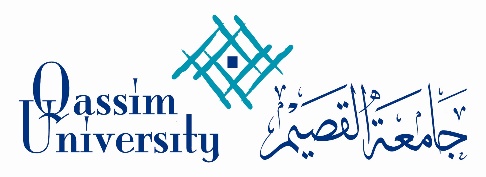 وزارة التعليمجامعة القصيمعمادة الدراسات العلياتقرير لجنة الحكم على الرسالة المقدمة لنيل درجة الماجستير/ الدكتوراهأولاً: معلومات عامة:عنوان الرسالة (بالعربية والإنجليزية):تاريخ المناقشة:  يوم: 				الموافق:    /    /     14هـوقت المناقشة:  من الساعة 		إلى الساعة:			هل سبق للطالب مناقشة هذه الرسالة:     		نعم		لاإذا كانت الإجابة بنعم يذكر تاريخ المناقشة الأولى: .............................................................أعضاء لجنة الحكم حسب قرار مجلس الدراسات العليا: جلسة رقم (         ) وتاريخ:     /     /     14هـثانياً: معلومات خاصة بالرسالة:ثالثاً : التقدير العام للرسالة: التقدير العام الذي تمنحة لجنة الحكم لأداء الطالب في هذه الرسالة: رابعاً :التوصية بطباعة ونشر الرسالة: نوصي بطباعة ونشر الرسالة ( يذكر مبررات التوصية )*................................................................................................................................................................................................................................................................................................................................................................................. ................................................................................................................................................................................................................................................................................................................................................................................ ................................................................................................................................................................................................................................................................................................................................................................................ ................................................................................................................................................................................................................................................................................................................................................................................ خامساً : التوصية بقبول الرسالة ومنح الدرجة:    نوصي بقبول الرسالة ومنح الدرجة .    نوصي بقبول الرسالة بعد إستكمال أوجه النقص بدون إعادة مناقشة .    نوصي بإستكمال أوجة النقص وإعادة المناقشة .    نوصي بعدم قبول الرسالة .سادساً : تعقيبات آخرى:................................................................................................................................................................................................................................................................................................................................................................................ ................................................................................................................................................................................................................................................................................................................................................................................ ................................................................................................................................................................................................................................................................................................................................................................................ ................................................................................................................................................................................................................................................................................................................................................................................ التوقيعات: مالإسمالمرتبة العلميةصفة العضوية12345مالمعيارالدرجة ( 10 )1استيفاء الرسالة للخلفية العلمية لموضوع البحث.2الجدة والأصالة (لرسائل الماجستير).الأصالة والابتكار والإسهام الفاعل في إنماء المعرفة (لرسائل الدكتوراه).3 الموضوعية في الرسالة.4الالتزام بالمنهجية العلمية.5التحليل العلمي في الرسالة.6نتائج وتوصيات الرسالة.7مصادر ومراجع الرسالة وتنوعها.8لغة الرسالة وإخراجها:أسلوب الكتابة وسلامة اللغة.الإخراج الفني.9الاضافة العلمية للرسالة.10عرض الطالب/الطالبة أثناء المناقشة.المجموع الكلي ( 100 درجة )المجموع الكلي ( 100 درجة )اسم عضو لجنة المناقشة الدرجةرمز التقديرالمتوسطالدرجةرمز التقديرالدرجةرمز التقديرمن 95 إلى 100أ+من 75 إلى أقل من 80ج+من 90 إلى أقل من 95أمن 70 إلى أقل من 75جمن 85 إلى أقل من 90ب+أقل من 70هـمن 80 إلى أقل من 85بأقل من 70هـمالمناقشينالاسمالتوقيع1المناقش الاولد.2المناقش الثانيد.3المناقش الثالثد.4المناقش الرابعد.5مقرر اللجنةد.